Andrew Jackson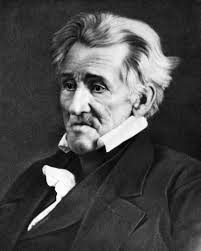 Who does the President of the United States Represent?Populist Movement-“I am the King of the people,” “Government is bad”						-Andrew JacksonBackgroundChildhood-Revolutionary War-Personality- Wife-DualsHow to DualJackson vs. DickensonEducation	Courtroom-	Battlefield-Becomes a National Hero at the Battle of New OrleansRuns for President in Election of 1924 against John Quincey AdamsCreates the Democratic Party	-Represents the Common Person	-Strong Federal Government	-SymbolResults of Election of 1924-Election of 1928-Inauguration Party-PoliciesGood PoliciesNullification-1830- South Carolina-	-Vice-President- John C. Calhoun opinion-President Jackson opinionBad Policies1833- Shuts down Federal BanksIndian PolicyBackground	1800-1836 Indian Policy-Cherokee-1833-Cherokee vs. United States of America court case-Jackson Response- Indian Removal Act-Trail of Tears-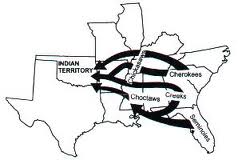 What do you think about the American Holocaust? GoodBadNationalismSectionalism